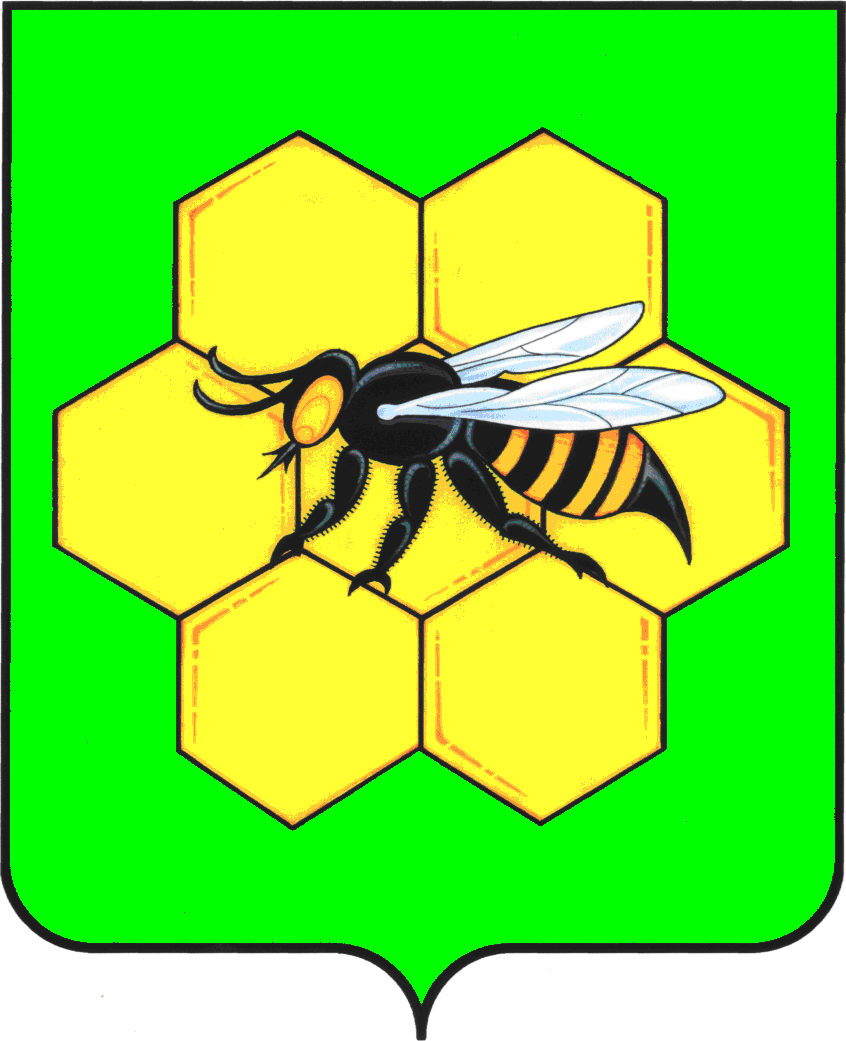 СОБРАНИЕ ПРЕДСТАВИТЕЛЕЙМУНИЦИПАЛЬНОГО РАЙОНА ПЕСТРАВСКИЙСАМАРСКОЙ ОБЛАСТИПЯТОГО СОЗЫВАР Е Ш Е Н И Е  № 86 от « 25 »  ноября   2016 г.«О поддержке Собранием представителей муниципального района Пестравский обращения депутатов Собрания представителей муниципального района Кинельский Самарской области в Самарскую Губернскую Думу с законодательным предложением «о внесении изменений в часть вторую Налогового кодекса Российской Федерации в части изменения сроков уплаты налога на имущество физических лиц и земельного налога с 1 декабря на 1 октября года, следующего за истекшим налоговым периодом». Рассмотрев  Обращение депутатов Собрания представителей муниципального района Кинельский «Об обращении в Самарскую Губернскую Думу с законодательным предложением о внесении изменений в часть вторую Налогового кодекса Российской Федерации в части изменения сроков уплаты налога на имущество физических лиц и земельного налога с 1 декабря на 1 октября года, следующего за истекшим налоговым периодом», Собрание представителей муниципального района ПестравскийРЕШИЛО:Поддержать Обращение депутатов Собрания представителей муниципального района Кинельский по вопросу «Об обращении в Самарскую Губернскую Думу с законодательным предложением о внесении изменений в часть вторую Налогового кодекса Российской Федерации в части изменения сроков уплаты налога на имущество физических лиц и земельного налога с 1 декабря на 1 октября года, следующего за истекшим налоговым периодом»Направить данное Решение депутатам Собрания представителей муниципального района Кинельский.Настоящее Решение вступает в силу со дня его подписания. Председатель Собрания представителей муниципального района Пестравский Самарской области                                                                         А.А. Максаков